Nestes termos, pede deferimento.Rio de Janeiro, ____de __________de ______.Assinatura do Requerente-----------------------------------------------------GOVERNO DO ESTADO DO RIO DE JANEIRO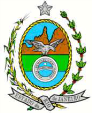 SECRETARIA DE ESTADO DO AMBIENTE- SEAINSTITUTO ESTADUAL DO AMBIENTE – INEAREQUERIMENTOAPROVAÇÃO DE PMFSPara uso do INEA1. DADOS DO REQUERENTE1. DADOS DO REQUERENTE1. DADOS DO REQUERENTE1. DADOS DO REQUERENTE1. DADOS DO REQUERENTE1. DADOS DO REQUERENTE1. DADOS DO REQUERENTENome ou Razão SocialNome ou Razão SocialNome ou Razão SocialNome ou Razão SocialNome ou Razão SocialNome ou Razão SocialNome ou Razão SocialEndereçoEndereçoEndereçoEndereçoEndereçoEndereçoEndereçoMunicípioCPF/CNPJCPF/CNPJCPF/CNPJCPF/CNPJInscrição EstadualInscrição Estadual2. REPRESENTANTE (S) LEGAL(IS) em caso de pessoa jurídica2. REPRESENTANTE (S) LEGAL(IS) em caso de pessoa jurídica2. REPRESENTANTE (S) LEGAL(IS) em caso de pessoa jurídica2. REPRESENTANTE (S) LEGAL(IS) em caso de pessoa jurídica2. REPRESENTANTE (S) LEGAL(IS) em caso de pessoa jurídica2. REPRESENTANTE (S) LEGAL(IS) em caso de pessoa jurídica2. REPRESENTANTE (S) LEGAL(IS) em caso de pessoa jurídica2.1. Nome2.1. Nome2.1. Nome2.1. Nome2.2. CPF2.2. CPF2.2. CPF3. Responsável Técnico ou Entidade Apoiadora (Quando houver)3. Responsável Técnico ou Entidade Apoiadora (Quando houver)3. Responsável Técnico ou Entidade Apoiadora (Quando houver)3. Responsável Técnico ou Entidade Apoiadora (Quando houver)3. Responsável Técnico ou Entidade Apoiadora (Quando houver)3. Responsável Técnico ou Entidade Apoiadora (Quando houver)3. Responsável Técnico ou Entidade Apoiadora (Quando houver)3.1. Nome3.1. Nome3.1. Nome3.1. Nome3.2. CPF/CNPJ3.2. CPF/CNPJ3.2. CPF/CNPJ3.3. Endereço para correspondência (logradouro, bairro, distrito, município e CEP)3.3. Endereço para correspondência (logradouro, bairro, distrito, município e CEP)3.3. Endereço para correspondência (logradouro, bairro, distrito, município e CEP)3.3. Endereço para correspondência (logradouro, bairro, distrito, município e CEP)3.3. Endereço para correspondência (logradouro, bairro, distrito, município e CEP)3.3. Endereço para correspondência (logradouro, bairro, distrito, município e CEP)3.3. Endereço para correspondência (logradouro, bairro, distrito, município e CEP)3.4. Telefone(s)3.4. Telefone(s)3.4. Telefone(s)3.4. Telefone(s)3.5. Correio eletrônico3.5. Correio eletrônico3.5. Correio eletrônico4. DADOS DA PROPRIEDADE4. DADOS DA PROPRIEDADE4. DADOS DA PROPRIEDADE4. DADOS DA PROPRIEDADE4. DADOS DA PROPRIEDADE4. DADOS DA PROPRIEDADE4. DADOS DA PROPRIEDADE4.1. Nome da propriedade4.1. Nome da propriedade4.1. Nome da propriedade4.1. Nome da propriedade4.1. Nome da propriedade4.1. Nome da propriedade4.2. Nº no INCRA4.3. Nº do RGI4.3. Nº do RGI4.4. Cartório/Livro/Folhas4.4. Cartório/Livro/Folhas4.4. Cartório/Livro/Folhas4.4. Cartório/Livro/Folhas4.4. Cartório/Livro/Folhas4.5. Endereço4.5. Endereço4.5. Endereço4.5. Endereço4.6. Bairro/Localidade4.6. Bairro/Localidade4.6. Bairro/Localidade4.7. Município4.7. Município4.7. Município4.7. Município4.8. CEP4.8. CEP4.8. CEP4.9. Área total da propriedade (hectares)4.9. Área total da propriedade (hectares)4.9. Área total da propriedade (hectares)4.10. Área objeto deste requerimento (hectares)4.10. Área objeto deste requerimento (hectares)4.10. Área objeto deste requerimento (hectares)4.10. Área objeto deste requerimento (hectares)4.11. Coordenadas da entrada da propriedade4.11. Coordenadas da entrada da propriedade4.11. Coordenadas da entrada da propriedade4.11. Coordenadas da entrada da propriedade4.11. Coordenadas da entrada da propriedade4.11. Coordenadas da entrada da propriedade4.11. Coordenadas da entrada da propriedadeSenhor(a) PresidenteO Abaixo assinado vem requerer a Vossa Senhoria:O Abaixo assinado vem requerer a Vossa Senhoria:O Abaixo assinado vem requerer a Vossa Senhoria:(    ) Aprovação de Plano de Manejo Florestal Sustentável Comercial(    ) Aprovação de Plano de Manejo Florestal Sustentável ComercialCategorias: (   ) Manejo Florestal Sustentável Comercial Completo Individual(    ) Aprovação de Projeto de Enriquecimento Ecológico da Mata Atlântica com supressão(    ) Aprovação de Projeto de Enriquecimento Ecológico da Mata Atlântica com supressão(   ) Manejo Florestal Sustentável Comercial  Completo Comunitário(    ) Comunicação de Manejo Florestal sem Propósito Comercial(    ) Comunicação de Manejo Florestal sem Propósito Comercial(   ) Manejo Florestal Sustentável Comercial Simplificado Individual(....) Cadastramento de espécies nativas plantadas por enriquecimento ecológico(....) Cadastramento de espécies nativas plantadas por enriquecimento ecológico(   ) Manejo Florestal Sustentável Comercial Simplificado ComunitárioObservações: O processo será aberto somente com toda documentação necessária à análise, conforme listagem constante na página do INEA www.inea.rj.gov.brObservações: O processo será aberto somente com toda documentação necessária à análise, conforme listagem constante na página do INEA www.inea.rj.gov.brObservações: O processo será aberto somente com toda documentação necessária à análise, conforme listagem constante na página do INEA www.inea.rj.gov.br